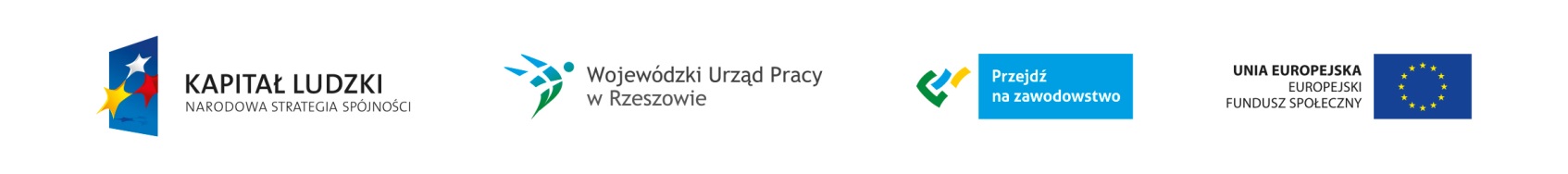   UMOWA  Nr                                            zawarta dnia …………….. w Tarnobrzegu pomiędzy: Zespołem Szkół Ponadgimnazjalych nr 2 w Tarnobrzegu, ul. Kopernika 18, 39-400 Tarnobrzeg  który reprezentuje:Dyrektor- Marek Szczytyńskizwanym dalej  Zamawiającyma..............................................z siedzibą w .....................................wpisanym w ....................................................reprezentowanym przez:………………………………..zwanym dalej Wykonawcą.§ 1Podstawa umowyNiniejsza umowa zawarta jest na podstawie Umowy Partnerskiej pomiędzy Gminą Tarnobrzeg a Samorządem Województwa Podkarpackiego/ Wojewódzkim Urzędem Pracy    w Rzeszowie w dniu 15 czerwca 2012 roku§ 2Przedmiot umowy1. Przedmiotem zamówienia jest wykonanie zadania pn.: Prowadzenie praktyk zawodowych dla uczniów Zespołu Szkół Ponadgimnazjalnych nr 2 w Tarnobrzegu w ramach projektu systemowego pn. „Podkarpacie stawia na zawodowców” współfinansowanego  przez Unię Europejską ze środków Europejskiego Funduszu Społecznego. Numer ewidencyjny projektu: WND-POKL.09.02.00-18-001/12 Priorytet IX. Rozwój wykształcenia i kompetencji w regionie w ramach Działania 9.2 Podniesienie atrakcyjności i jakości szkolnictwa zawodowego Programu Operacyjnego Kapitał Ludzki – Zadanie ………..Szkoła kieruje na praktykę następujących uczniów:-……………………..-…………………….kształcących się w zawodzie:……………………………od dnia …………do dnia……………..§ 31. Praktyka powinna być prowadzona w zakładach pracy wyposażonych w odpowiedni sprzęt i urządzenia techniczne, umożliwiających nabycie kompetencji zawodowych niezbędnych na rynku pracy. 2. Praktyka trwa 10 dni i będzie realizowana według harmonogramu określonego przez pracodawcę. 3. Szkoła zapewni ubezpieczenie uczniów od następstw nieszczęśliwych wypadków, pokryje koszty dojazdu, zapewni pełnowartościowy posiłek dziennie (zadanie 7,8).4.  Szkoła zapewni ubezpieczenie uczniów od następstw nieszczęśliwych wypadków, pokryje koszty dojazdu (zadania 1,2,3,4,5,6).§ 4Wykonawca oświadcza, że jest pracodawcą w rozumieniu obowiązujących przepisów prawa, posiada warunki lokalowe i socjalne umożliwiające przeprowadzenie stażu zgodnie z przepisami bhp i  p.poż. oraz odpowiednie zaplecze techniczne. Wykonawca wyznaczy opiekuna uczestnika stażu na terenie zakładu pracy o wykształceniu minimum średnim, któremu wypłaci świadczenie z tytułu w/w opieki.§ 5Wykonawca zapewni szkolenie BHP dla praktykantów, odzież roboczą spełniającą wymagania bhp (fartuch, zapaska, nakrycie głowy, obuwie profilaktyczne) oraz pełnowartościowy posiłek – dotyczy zadań 1-4              Wykonawca zapewni szkolenie BHP dla praktykantów, odzież ochronną, nocleg, całodzienne wyżywienie (3 posiłki – śniadanie, obiad, kolację)) - dotyczy zadań – 5,6.Wykonawca zapewni szkolenie BHP dla praktykantów - dotyczy zadań 7,8..§ 6Cena i warunki płatnościWartość umowy (zadania) wynosi ..........................zł netto (słownie:....................................................... zł.) .................. zł brutto (słownie: ......................................... zł.)w tym      koszty socjalne organizacji praktyki: odzież robocza     netto .....................................zł (słownie złotych:    ....................................................................)        brutto ...................................zł (słownie złotych:.........................................................................)posiłek    netto .....................................zł (słownie złotych: ........................................................................)          brutto ...................................zł (słownie złotych:..........................................................................)   koszt opiekuna stażu z ramienia zakładu pracy                                                                                                 netto .....................................zł (słownie złotych: .........................................................................)     brutto ...................................zł (słownie złotych:............................................................................)Ostateczna wysokość wynagrodzenia określonego w ust. 1 może ulec zmniejszeniu i będzie uzależniona od rzeczywistej liczy uczniów skierowanych na praktykę.Z tytułu zmniejszenia zakresu ilościowego w okresie trwania umowy nie będą przysługiwać Wykonawcy żadne roszczenia wobec Zamawiającego. Kwota, o której mowa w ust. 1, zaspokaja wszelkie roszczenia Wykonawcy wobec Zamawiającego z tytułu wykonania umowy i obejmuje wszelkie koszty związane z jej realizacją. Rozliczenie nastąpi na podstawie faktycznej liczby uczniów odbywających praktykę.Podstawą rozliczenia pomiędzy Zamawiającym a Wykonawcą będzie faktura VAT wystawiona po zrealizowaniu przedmiotu zamówienia - płatna w terminie 30 dni od daty otrzymania prawidłowo wystawionej faktury VAT. O dotrzymaniu terminu zapłaty decyduje data obciążenia rachunku bankowego Zamawiającego.Wykonawca nie może przenieść swojej wierzytelności na osoby trzecie.§ 7Odpowiedzialność stron umowyW przypadku odstąpienia od umowy przez Wykonawcę zapłaci on Zamawiającemu karę umowną w wysokości 10 % wartości brutto przedmiotu umowy.W przypadku odstąpienia od umowy przez Zamawiającego z winy Wykonawcy, Wykonawca zapłaci karę umowną w wysokości 10 % wartości brutto przedmiotu umowy.W przypadku nie wykonania usługi z powodu określonego w par.8 ust.1 Wykonawca zapłaci Zamawiającemu karę umowną w wysokości 5% wartości brutto przedmiotu umowy.Zamawiającemu przysługuje prawo do dochodzenia odszkodowania przewyższającego wysokość kar umownych.Kary obciążające Wykonawcę mogą być potrącane z faktury Wykonawcy.§ 8Zamiana stron umowy oraz podwykonawstwoWykonawca nie może powierzyć wykonania zamówienia podwykonawcy w zakresie innym niż wskazanym przez Wykonawcę w złożonej w postępowaniu ofercie. Wykonawca ponosi pełną odpowiedzialność za działania lub zaniechania osób, którym zleca wykonanie części lub całości przedmiotu umowy. W przypadku naruszenia przez Wykonawcę zakazu określonego ust. 1 Zamawiającemu przysługuje prawo odstąpienia od umowy ze skutkiem natychmiastowym.§ 9Zmiany postanowień umowy Zamawiający przewiduje możliwość zmiany postanowień zawartej umowy w stosunku do treści oferty, na podstawie której dokonano wyboru Wykonawcy w następujących przypadkach:zmiana podyktowana zmianą przepisów prawa§ 10Postanowienia końcoweZakazuje się zmian postanowień zawartej umowy w stosunku do treści oferty, na podstawie  której dokonano wyboru Wykonawcy.W razie zaistnienia istotnej zmiany okoliczności powodującej, że wykonanie umowy nie leży
w interesie publicznym, czego nie można było przewidzieć w chwili zawarcia umowy, Zamawiający może odstąpić od umowy w terminie 30 dni od powzięcia wiadomości o tych okolicznościach. W takim przypadku Wykonawca może żądać wyłącznie wynagrodzenia należnego z tytułu wykonania części umowy.Umowa zostaje sporządzona w czterech jednobrzmiących egzemplarzach, trzy dla Zamawiającego i jeden dla Wykonawcy. § 11
Rozstrzyganie sporówWszelkie spory, jakie mogą powstać w związku z realizacją umowy będą rozpatrywane przez sąd właściwy miejscowo dla Zamawiającego. WYKONAWCA:                                                                                     ZAMAWIAJĄCY: